Autumn 1 Y2 Place Value and number knowledge to 100 Y2 Place Value and number knowledge to 100Notes Children should already be fluent in with Y2 objectives and recall facts. Children should already be fluent in with Y2 objectives and recall facts. By the end of the teaching sequence children should…Examples  and models and images to useExamples  and models and images to useKnow there are 10 ones in one 10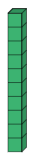 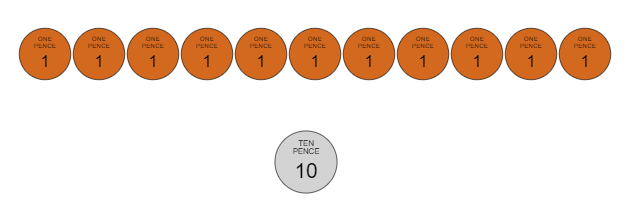 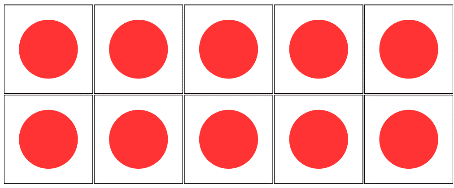 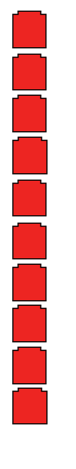 Number bonds to 10 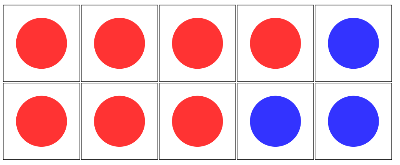 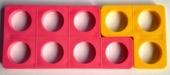 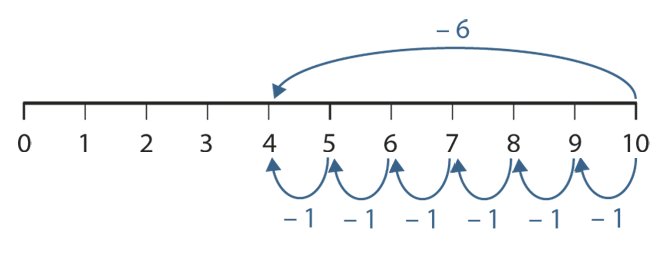 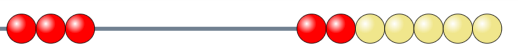 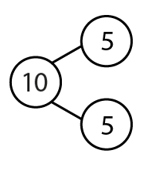 Know there are 10 tens in a 100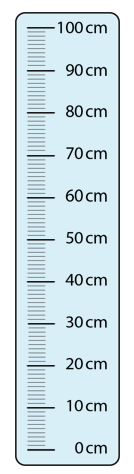 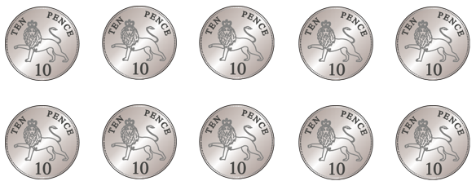 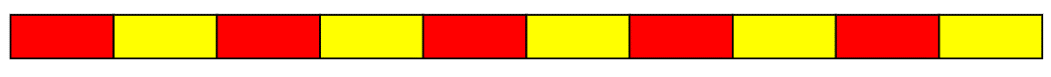 Number bonds to 100 (multiples of 10) NCETM 1.17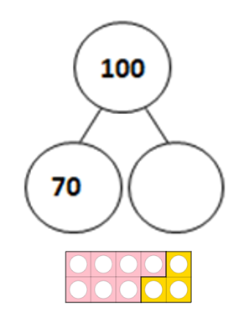 Links to measure metre rule And use same image as number Bonds to 10   except that each counter/ numicom tile is worth                                            10 times more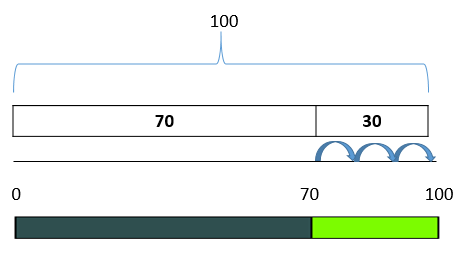 Links to measure metre rule And use same image as number Bonds to 10   except that each counter/ numicom tile is worth                                            10 times moreNumber bonds to 20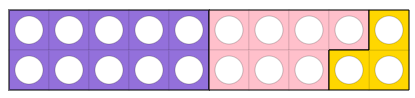 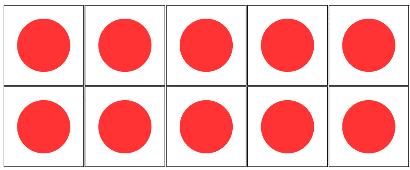 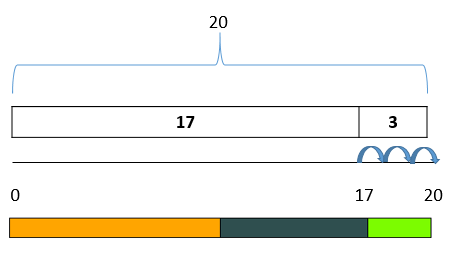 Number splits to 20  NCETM 1.10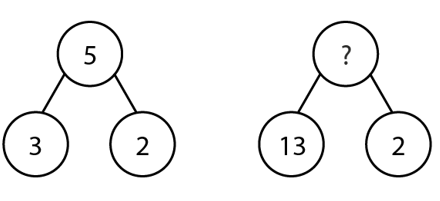 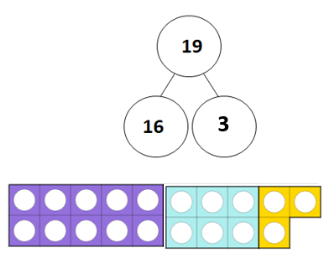 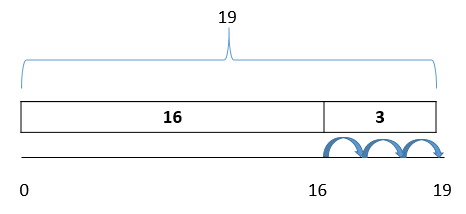 Split any number to 99 into 10s and 1s and a variety of ways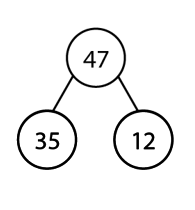 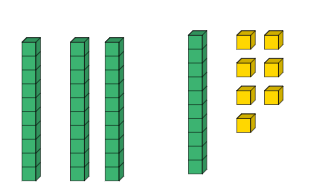 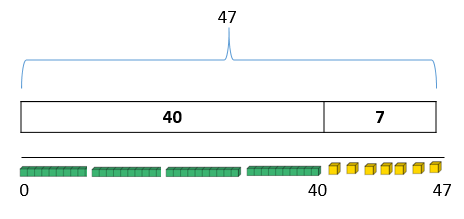 Add 3 one digit numbers efficiently (associative law)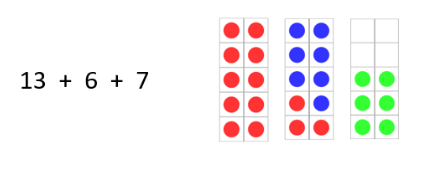 Understand that addition is commutative but subtraction isn’t Plot numbers on an numberline with multiples of 10 Very important that the language of multiples is used    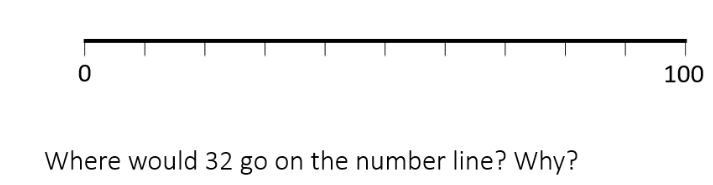 Very important that the language of multiples is used    Plot any number on a ENL 1-100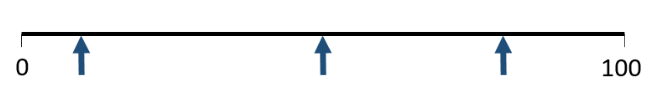 Number bonds to 100 – ones 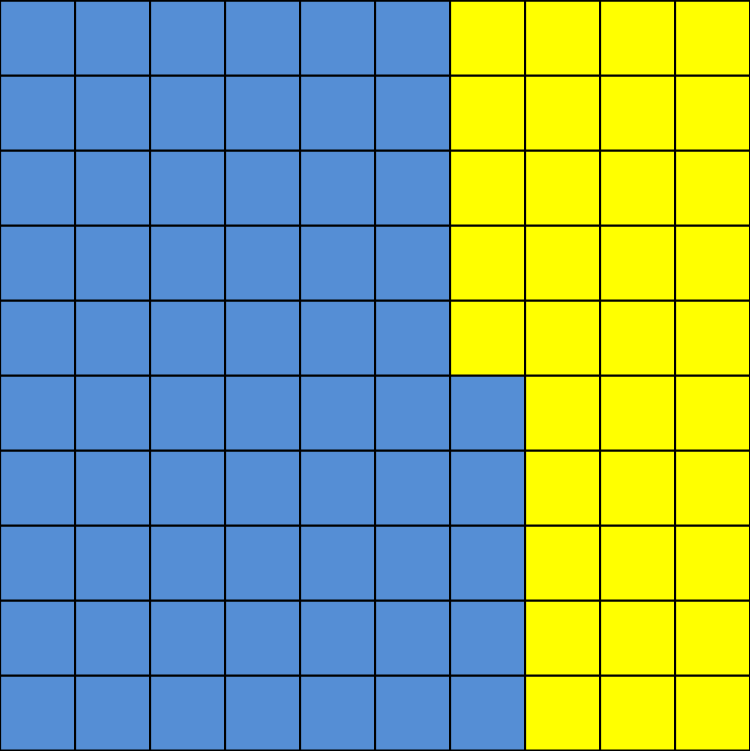 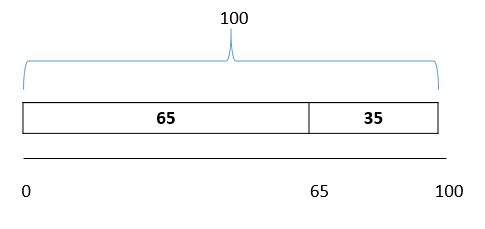 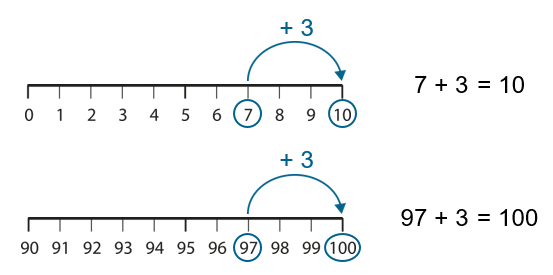 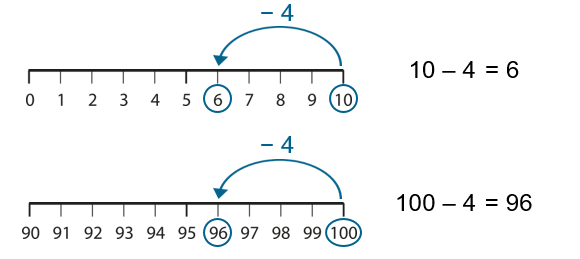 Know the next multiple of 10 from any number.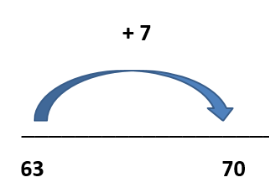 Jump in multiples of 10 on ENL 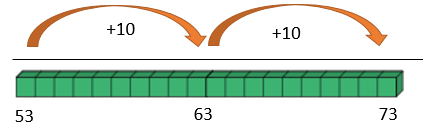 Add/subtract one digit numbers  NCETM 1.13 from any multiple of 1090 – 6 =      50 + 8    Make link to number bonds 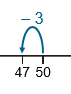 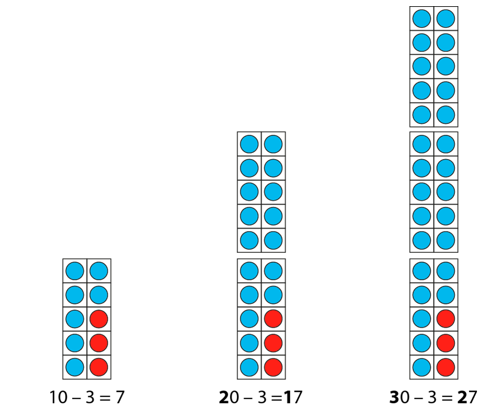 90 – 6 =      50 + 8    Make link to number bonds Add 1 d number to/ subtract 1 d number from any number using number splits/hitting 10s See NCETM 1.11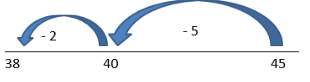 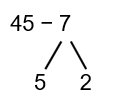 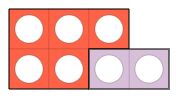 Add /subtract 7, 8 and 9 using overjumping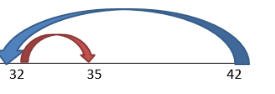 Add/ Subtract two digit numbers NCETM 1.14 1.15 1.19See Suffolk ENL strategy for more detailSee Suffolk ENL strategy for more detailUsing jumping in multiples of 10 and number splits.Over jumping Adjusting 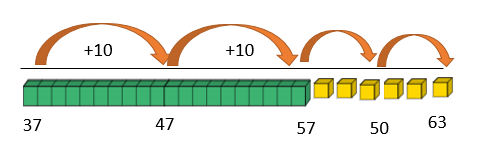 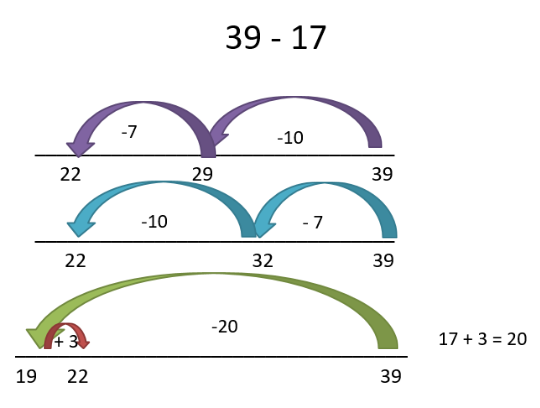 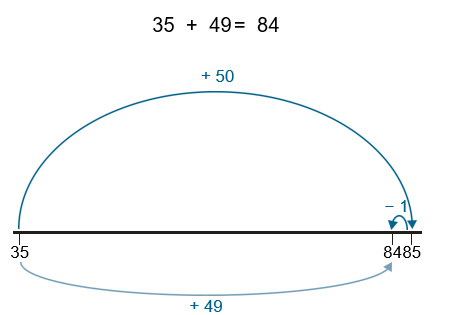 Adjusting with addition – take from one side add to the other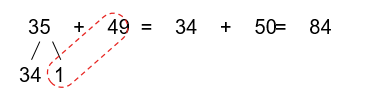 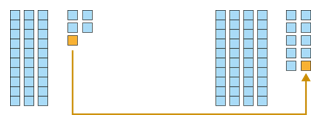 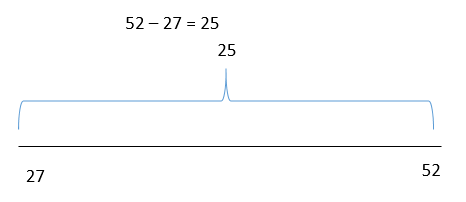 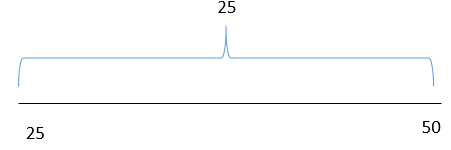   Adjusting with subtraction is same difference. Subtract 2 from each side 52 -27 is the same as 50 -25 both equal 25. Adjusting with addition – take from one side add to the other  Adjusting with subtraction is same difference. Subtract 2 from each side 52 -27 is the same as 50 -25 both equal 25. Recognise when finding the difference would be a more efficient strategy when subtracting  NCETM 1.12  1.19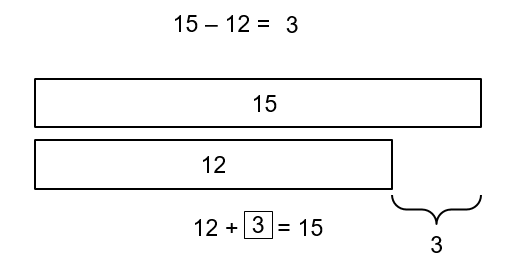 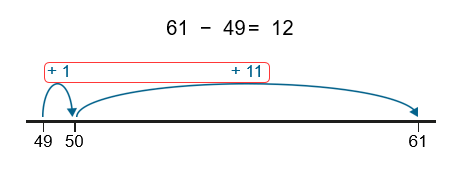 Recognise near doubles in calculations  6 + 7 = 6 + 6 + 1   13 + 15 = 14 + 14 6 + 7 = 6 + 6 + 1   13 + 15 = 14 + 14Autumn 2Multiplication and DivisionMultiplication and DivisionNotes Children should already have practised and reviewed their Y2 times tables 2s , 5s and 10s in separate sessions and be fluent on them.Children should already have practised and reviewed their Y2 times tables 2s , 5s and 10s in separate sessions and be fluent on them.By the end of the teaching sequence children should…Examples  and models and images to useExamples  and models and images to useHave been exposed to all the key concepts of multiplication which will be constantly referred to throughout the school. Most of these are detailed below or in the Spring Term as they are new or relatively new learning from KS1. By reviewing using NCETM Year 2 PD materials you should cover most things. Key concepts:Understand the concept of multiplying by 1 and by 0Understand the concept of dividing by 1 and itselfUse fact triangles to make multiplication and division fact families and extended fact familiesUnderstand multiplication as repeated additionUnderstand multiplication and division as an arrayUse the distributive law to make calculations easier 7  x 8   can be 5 x 8 +  2 x 8 (use arrays)NCETM 2.10Understand that multiplication is commutative but division isn’t Make links with doubling and halving (in Y3 and Y4 through links with 4 x and 8x and 3x and 6x and in UKS2 doubling and halving factors) Be able to discuss which methods are efficient and error proof or error prone.Be able to multiply 3 numbers Use multiplication in the context of scaling ( 3 times as many, 10 times bigger  problems )Vocabulary:Use group size and number of groups  3 , 4 times Use the language of  dividend ÷ divisor = quotient         factor x factor = product Understand and use the word multipleUnderstand and use multiply, divide, groups of, lots of, grouping and sharing (quotitive and partitive division)Use unitising language  30 x 4   3 tens, 4 times Key concepts:Understand the concept of multiplying by 1 and by 0Understand the concept of dividing by 1 and itselfUse fact triangles to make multiplication and division fact families and extended fact familiesUnderstand multiplication as repeated additionUnderstand multiplication and division as an arrayUse the distributive law to make calculations easier 7  x 8   can be 5 x 8 +  2 x 8 (use arrays)NCETM 2.10Understand that multiplication is commutative but division isn’t Make links with doubling and halving (in Y3 and Y4 through links with 4 x and 8x and 3x and 6x and in UKS2 doubling and halving factors) Be able to discuss which methods are efficient and error proof or error prone.Be able to multiply 3 numbers Use multiplication in the context of scaling ( 3 times as many, 10 times bigger  problems )Vocabulary:Use group size and number of groups  3 , 4 times Use the language of  dividend ÷ divisor = quotient         factor x factor = product Understand and use the word multipleUnderstand and use multiply, divide, groups of, lots of, grouping and sharing (quotitive and partitive division)Use unitising language  30 x 4   3 tens, 4 times Know the multiplication and division facts for 2s 5s and 10s  see NCETM Year 2 PD materials Know  multiplication and division facts for 3s   4s and 8 s  See NCETM Y3 and WR for activities to reinforce facts and teach the key concepts above. Understand the symbols  x  ÷  and =    and the language of factor and product   NCETM  2.3 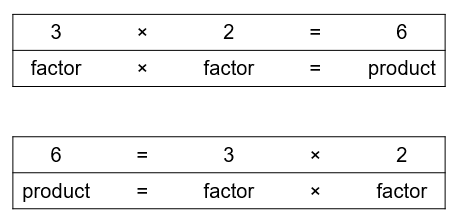 Can link the 10 x table with place value NCETM 2.4 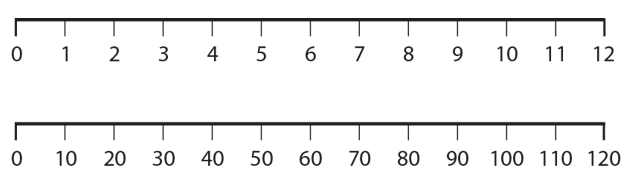 5 x table with markings on a clock face  NCETM 2.4 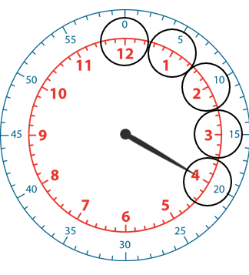 Link 2s , 5s , 10s times tables to money NCETM 2.4 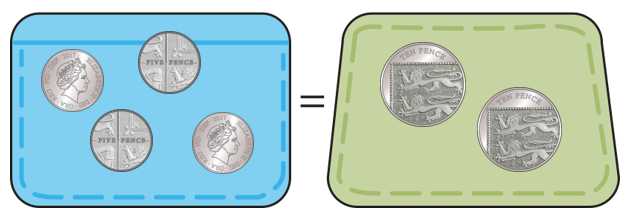 Know that multiplication can be expressed as repeated addition NCETM  2 .2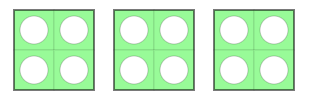 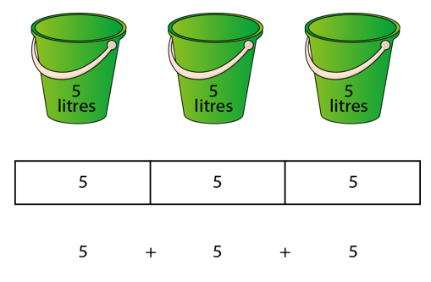 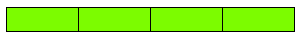 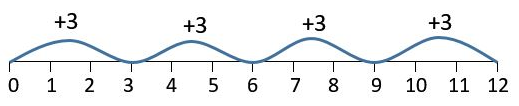 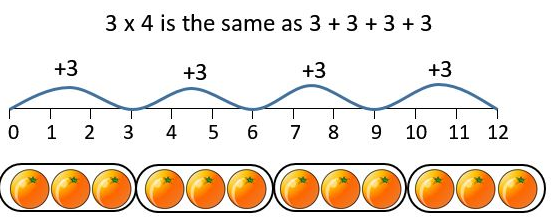 Use counters and cuisenaire rods alongside the numberline and/or bar model which can then be turned into an array. Use counters and cuisenaire rods alongside the numberline and/or bar model which can then be turned into an array. Can express multiplication and division as an array and recognise that they can be read both ways. Remember group size and number of groups. 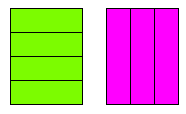 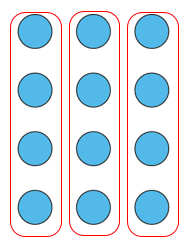 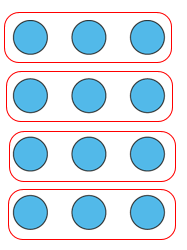 Understand multiplication as group size x number groups NCETM 2 .2 (be careful with some images)  Know that the group size and number of groups are both factors and they can be swapped (commutative law)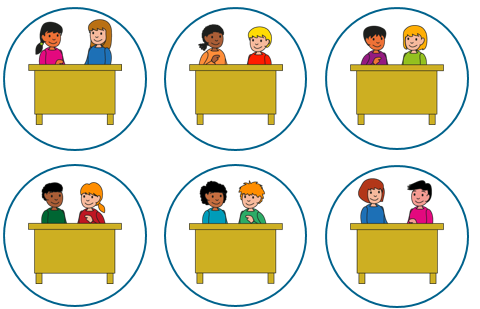 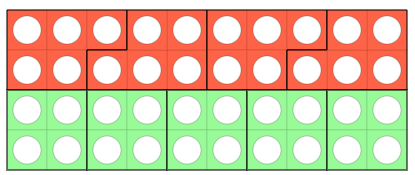 Can show multiplication and division fact families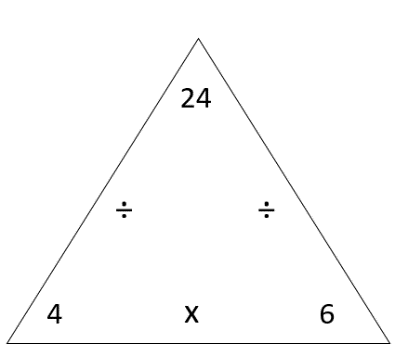 Express multiplication and division as a bar modelUnderstand the concept of multiplying by 1 and by 0NCETM 2.2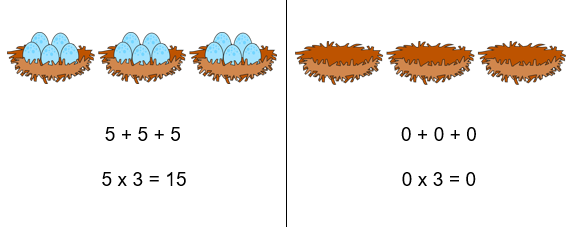 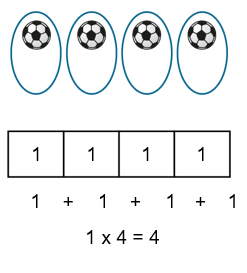 Know that multiplication is commutative and division is not24 ÷ 4  is possible but not 4 ÷ 24   use counters or sweets to demonstrate 24 ÷ 4  is possible but not 4 ÷ 24   use counters or sweets to demonstrate Understand what a multiple is and when you are skip counting you are counting in multiples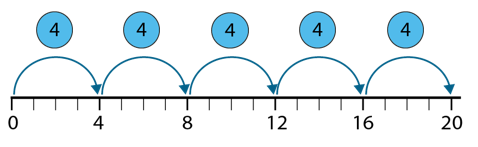 Add to the create the next multiple and this can be used to make calculations easier NCETM 2.10 and 2.7 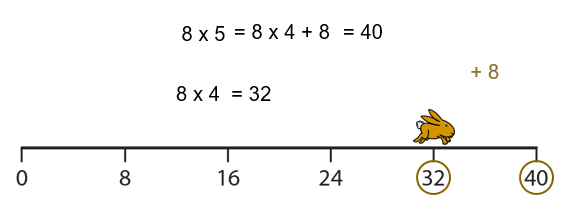 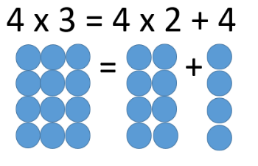 Subtract to the create the previous multiple and this can be used to make calculations easier NCETM 2.10 and 2.7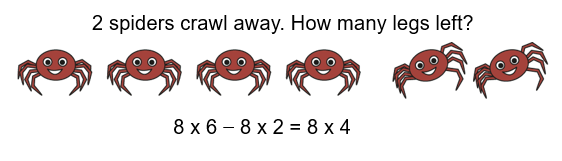 Know that doubling is the same as multiplying by 2Know that halving is the same as dividing by 2 NCETM 2.6 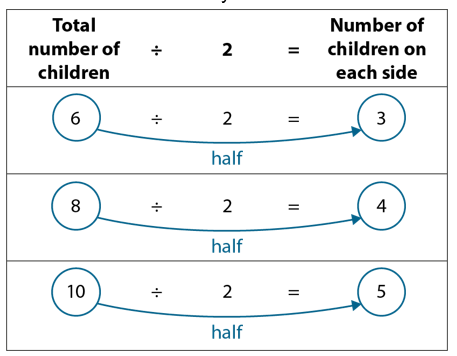 Link 4s and 2s and 8s  by doubling and halving NCETM 2.7 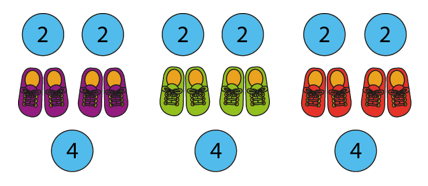 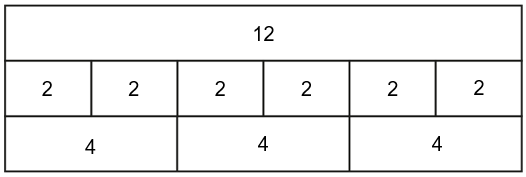 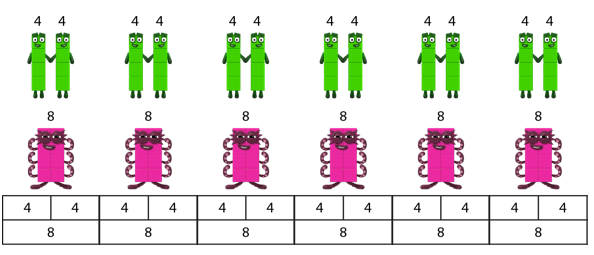 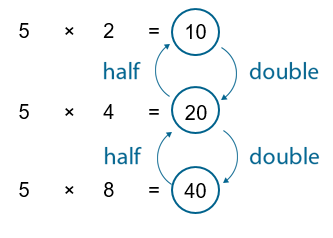 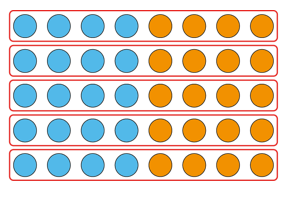 Know doubles and halves to 50Know that division can be expressed as grouping and sharing  NCETM 2.6 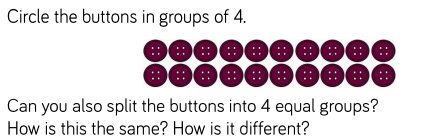 Understand the concept of dividing by 1 and itselfBe familiar with the language dividend ÷  divisor = quotient  NCETM 2.6 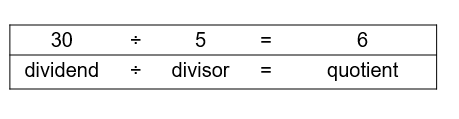 Know the divisibility rules for 2s 4s and 8s NCETM 2.7 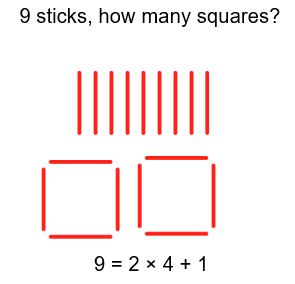 Fractions of amount Fractions of amount Teaching PointsExamples  and models and images to useNotesA fraction is a whole divided into equal partsSee Summer 1 – what is and what isn’t a fraction. It is important here that the children notice the link between fractions and multiplication and division. Using the array is the most effective here. Be familiar with the vocabulary of numerator and denominatorIt is important here that the children notice the link between fractions and multiplication and division. Using the array is the most effective here. ¼ of 16 can  be found by 16 ÷ 4It is important here that the children notice the link between fractions and multiplication and division. Using the array is the most effective here. 1/8 of 16 can  be found by 16 ÷ 8It is important here that the children notice the link between fractions and multiplication and division. Using the array is the most effective here. ½ of 16 can  be found by 16 ÷ 2It is important here that the children notice the link between fractions and multiplication and division. Using the array is the most effective here. Represent fractions of an amount with a bar model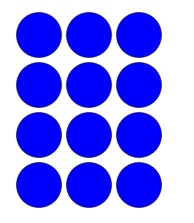 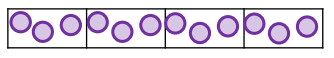 It is important here that the children notice the link between fractions and multiplication and division. Using the array is the most effective here. 